様式第３号(第４６条関係)債権者登録申請書岡山県後期高齢者医療広域連合長　様　岡山県後期高齢者医療広域連合からの支払金は下記の口座に振り込み下さるよう下記事項確認のうえ依頼します。下記は，建設工事またはコンサルの業者で，前金払口座を登録する場合のみ記入してください。記入上の注意　(1)　訂正する場合は，二本線で消した上に使用印を押印してください。修正液，捨印での訂正はできません。　(2)　使用印は請求に使用する印を押印してください。債権者番号　下記以外　　　　　　　　　　建設工事　　　　　　　　　　コンサル　　　　　　　　　　役務　　　　　　　　　　　　物品・食料品　　　　　　　担当課(TEL：　　　　　　　　　　　　　　　)担当課(TEL：　　　　　　　　　　　　　　　)会計室使用欄会計室使用欄会計室使用欄債権者番号　下記以外　　　　　　　　　　建設工事　　　　　　　　　　コンサル　　　　　　　　　　役務　　　　　　　　　　　　物品・食料品　　　　　　　　課名入力者確定者確認者受付印債権者番号　下記以外　　　　　　　　　　建設工事　　　　　　　　　　コンサル　　　　　　　　　　役務　　　　　　　　　　　　物品・食料品　　　　　　　1　下記の口座は，債権者が保有する口座に相違ないことを確認しました。2　債権者の申し出により，証拠書類添付の上，変更の申請をします。　　　　　　　　　　　　　　　課長　　　　　　　　　　　　　　印1　下記の口座は，債権者が保有する口座に相違ないことを確認しました。2　債権者の申し出により，証拠書類添付の上，変更の申請をします。　　　　　　　　　　　　　　　課長　　　　　　　　　　　　　　印1　下記の口座は，債権者が保有する口座に相違ないことを確認しました。2　債権者の申し出により，証拠書類添付の上，変更の申請をします。　　　　　　　　　　　　　　　課長　　　　　　　　　　　　　　印1　下記の口座は，債権者が保有する口座に相違ないことを確認しました。2　債権者の申し出により，証拠書類添付の上，変更の申請をします。　　　　　　　　　　　　　　　課長　　　　　　　　　　　　　　印受付印新規・変更　(社名　支店名　住所　代表者　肩書　電話番号　使用印　振込口座　工事前金払口座)　　　　　　　　　　旧社名・支店名(　　　　　　　　　　　　　　　　　　　)新規・変更　(社名　支店名　住所　代表者　肩書　電話番号　使用印　振込口座　工事前金払口座)　　　　　　　　　　旧社名・支店名(　　　　　　　　　　　　　　　　　　　)新規・変更　(社名　支店名　住所　代表者　肩書　電話番号　使用印　振込口座　工事前金払口座)　　　　　　　　　　旧社名・支店名(　　　　　　　　　　　　　　　　　　　)新規・変更　(社名　支店名　住所　代表者　肩書　電話番号　使用印　振込口座　工事前金払口座)　　　　　　　　　　旧社名・支店名(　　　　　　　　　　　　　　　　　　　)新規・変更　(社名　支店名　住所　代表者　肩書　電話番号　使用印　振込口座　工事前金払口座)　　　　　　　　　　旧社名・支店名(　　　　　　　　　　　　　　　　　　　)新規・変更　(社名　支店名　住所　代表者　肩書　電話番号　使用印　振込口座　工事前金払口座)　　　　　　　　　　旧社名・支店名(　　　　　　　　　　　　　　　　　　　)新規・変更　(社名　支店名　住所　代表者　肩書　電話番号　使用印　振込口座　工事前金払口座)　　　　　　　　　　旧社名・支店名(　　　　　　　　　　　　　　　　　　　)新規・変更　(社名　支店名　住所　代表者　肩書　電話番号　使用印　振込口座　工事前金払口座)　　　　　　　　　　旧社名・支店名(　　　　　　　　　　　　　　　　　　　)新規・変更　(社名　支店名　住所　代表者　肩書　電話番号　使用印　振込口座　工事前金払口座)　　　　　　　　　　旧社名・支店名(　　　　　　　　　　　　　　　　　　　)新規・変更　(社名　支店名　住所　代表者　肩書　電話番号　使用印　振込口座　工事前金払口座)　　　　　　　　　　旧社名・支店名(　　　　　　　　　　　　　　　　　　　)新規・変更　(社名　支店名　住所　代表者　肩書　電話番号　使用印　振込口座　工事前金払口座)　　　　　　　　　　旧社名・支店名(　　　　　　　　　　　　　　　　　　　)新規・変更　(社名　支店名　住所　代表者　肩書　電話番号　使用印　振込口座　工事前金払口座)　　　　　　　　　　旧社名・支店名(　　　　　　　　　　　　　　　　　　　)該当分類□指定業者以外　＊複数に該当する場合は，複数にチェックしてください。□指定業者以外　＊複数に該当する場合は，複数にチェックしてください。□指定業者以外　＊複数に該当する場合は，複数にチェックしてください。指定業者　　　　　　　□物品(原材料)　　□小修繕業者名簿□建設工事　　　　　□食料品　　　　　□特定調達名簿□測量、建設コンサルタント業務等　　　□障害者優先調達名簿□役務指定業者　　　　　　　□物品(原材料)　　□小修繕業者名簿□建設工事　　　　　□食料品　　　　　□特定調達名簿□測量、建設コンサルタント業務等　　　□障害者優先調達名簿□役務指定業者　　　　　　　□物品(原材料)　　□小修繕業者名簿□建設工事　　　　　□食料品　　　　　□特定調達名簿□測量、建設コンサルタント業務等　　　□障害者優先調達名簿□役務指定業者　　　　　　　□物品(原材料)　　□小修繕業者名簿□建設工事　　　　　□食料品　　　　　□特定調達名簿□測量、建設コンサルタント業務等　　　□障害者優先調達名簿□役務指定業者　　　　　　　□物品(原材料)　　□小修繕業者名簿□建設工事　　　　　□食料品　　　　　□特定調達名簿□測量、建設コンサルタント業務等　　　□障害者優先調達名簿□役務指定業者　　　　　　　□物品(原材料)　　□小修繕業者名簿□建設工事　　　　　□食料品　　　　　□特定調達名簿□測量、建設コンサルタント業務等　　　□障害者優先調達名簿□役務指定業者　　　　　　　□物品(原材料)　　□小修繕業者名簿□建設工事　　　　　□食料品　　　　　□特定調達名簿□測量、建設コンサルタント業務等　　　□障害者優先調達名簿□役務指定業者　　　　　　　□物品(原材料)　　□小修繕業者名簿□建設工事　　　　　□食料品　　　　　□特定調達名簿□測量、建設コンサルタント業務等　　　□障害者優先調達名簿□役務住所〒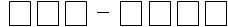 〒〒〒〒〒電話(　　　　)　　　　　―電話(　　　　)　　　　　―電話(　　　　)　　　　　―電話(　　　　)　　　　　―電話(　　　　)　　　　　―住所〒〒〒〒〒〒住所都道府県都道府県社名・支店名・団体名または個人名(フリガナ)(フリガナ)(フリガナ)(フリガナ)(フリガナ)(フリガナ)(フリガナ)(フリガナ)(フリガナ)(フリガナ)使用印社名・支店名・団体名または個人名(生年月日：　　　　　年　　　　月　　　　日)※生年月日は，源泉徴収票の発行に必要な場合に記入してください。(生年月日：　　　　　年　　　　月　　　　日)※生年月日は，源泉徴収票の発行に必要な場合に記入してください。(生年月日：　　　　　年　　　　月　　　　日)※生年月日は，源泉徴収票の発行に必要な場合に記入してください。(生年月日：　　　　　年　　　　月　　　　日)※生年月日は，源泉徴収票の発行に必要な場合に記入してください。(生年月日：　　　　　年　　　　月　　　　日)※生年月日は，源泉徴収票の発行に必要な場合に記入してください。(生年月日：　　　　　年　　　　月　　　　日)※生年月日は，源泉徴収票の発行に必要な場合に記入してください。(生年月日：　　　　　年　　　　月　　　　日)※生年月日は，源泉徴収票の発行に必要な場合に記入してください。(生年月日：　　　　　年　　　　月　　　　日)※生年月日は，源泉徴収票の発行に必要な場合に記入してください。(生年月日：　　　　　年　　　　月　　　　日)※生年月日は，源泉徴収票の発行に必要な場合に記入してください。(生年月日：　　　　　年　　　　月　　　　日)※生年月日は，源泉徴収票の発行に必要な場合に記入してください。使用印代表者肩書肩書肩書肩書肩書代表者名代表者名代表者名代表者名代表者名代表者名申請者振込口座銀行・金庫組合・農協銀行・金庫組合・農協銀行・金庫組合・農協銀行・金庫組合・農協店所店所店所□　普通口座番号申請者振込口座銀行・金庫組合・農協銀行・金庫組合・農協銀行・金庫組合・農協銀行・金庫組合・農協店所店所店所□　当座口座番号申請者振込口座通帳名義フリガナ(フリガナを必ずつけてください)フリガナ(フリガナを必ずつけてください)フリガナ(フリガナを必ずつけてください)フリガナ(フリガナを必ずつけてください)フリガナ(フリガナを必ずつけてください)フリガナ(フリガナを必ずつけてください)フリガナ(フリガナを必ずつけてください)フリガナ(フリガナを必ずつけてください)フリガナ(フリガナを必ずつけてください)フリガナ(フリガナを必ずつけてください)申請者振込口座通帳名義工事前金払口座銀行・金庫組合・農協銀行・金庫組合・農協店所普通口座番号工事前金払口座通帳名義フリガナ(フリガナを必ずつけてください)フリガナ(フリガナを必ずつけてください)フリガナ(フリガナを必ずつけてください)フリガナ(フリガナを必ずつけてください)フリガナ(フリガナを必ずつけてください)工事前金払口座通帳名義※西日本建設業保証(株)等への届出口座を記入してください。※西日本建設業保証(株)等への届出口座を記入してください。※西日本建設業保証(株)等への届出口座を記入してください。※西日本建設業保証(株)等への届出口座を記入してください。※西日本建設業保証(株)等への届出口座を記入してください。